KULTURNI DAN – PEKARNA MIŠMAŠDRAGI UČENEC, UČENKA!   DANES  BOMO IMELI MALO DRUGAČEN DAN. IMAMO NAMREČ KULTURNI DAN. V OBIČAJNIH RAZMERAH BI SE ODPELJALI NA OGLED ČESA ZANIMIVEGA IN ZABAVNEGA, ZDAJ PA SE BO TO PRIPELJALO V VAŠE DOMOVE!  SPOZNALI ČUDOVITO PRAVLJICO PEKARNA MIŠMAŠ, KI JO JE NAPISALA SLOVENSKA PISATELJICA SVETLANA MAKAROVIČ. IZVEDLI BOMO KULTURNI DAN NA DALJAVO. 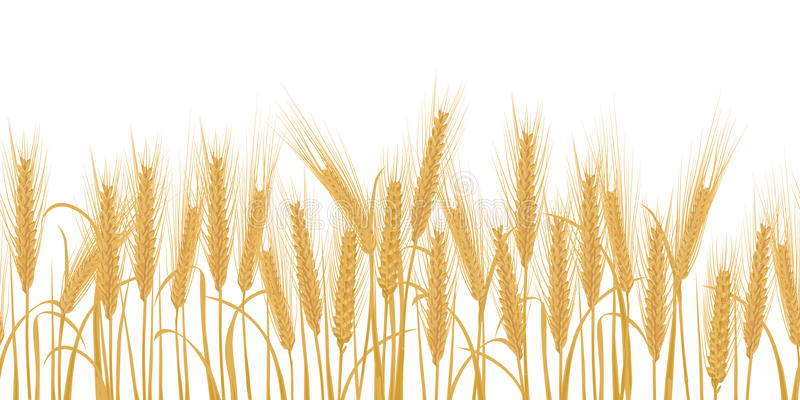 PEKARNA MIŠMAŠ GOVORI O MIŠMAŠU, KI JE PEK IN PEČE DOBER KRUH. PRAV ZARADI TEGA JE MED PREBIVALCI VASI IN SOSEDNJIH KRAJEV ZELO PRILJUBLJEN. IMA PA SKRIVNOST, SAJ SI DO DOBREGA KRUHA POMAGA S ČAROVNIJO. VSAKO NOČ SE V NJEGOVI KLETI ZGODI PRAVA MAGIJA.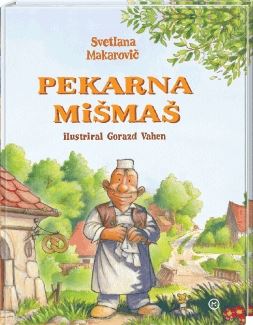 ČAKAJO TE PRAV POSEBNE NALOGE. NAJ NAS PRAVLJICA POPELJE V PRAVLJIČNI SVET.       OGLEJ SI PRAVLJICO PEKARNA MIŠMAŠ V IZVEDBI SLOVENSKEGA LJUDSKEGA GLEDALIŠČA CELJE. NAJDEŠ JO: https://www.youtube.com/watch?v=bdnxezRDB-0&list=PLiRQMlgIhXZqaaRoM8CvZcluwH2EDxaDH&fbclid=IwAR0RM23Qq7-txx_3VTvPNskY6hOcSVkt8gv5CGGGvlI94NtRzI-MQbyWQDk 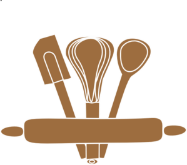 TAKI PREDSTAVI, KJER IGRALCI POJEJO, SE REČE MUSICAL.SPODAJ TI PRIPENJAM ŠE DRUGAČNO OBLIKO TE LEPE IN DIŠEČE  PRAVLJICE, MORDA JO POSLUŠAŠ NA KAK DEŽEVEN DAN ALI PA ZA LAHKO NOČ!https://www.youtube.com/watch?v=YYn9LzkqC1o&t=357s V BREZČRTNI ZVEZEK ZA SLOVENŠČINO NARIŠI DOGODEK IZ PRAVLJICE, KI TI JE BIL NAJBOLJ VŠEČ.   SKUPAJ S STARŠI SPECI KRUH ALI PIŠKOTE ALI PA POMAGAJ SKUHATI KOSILO.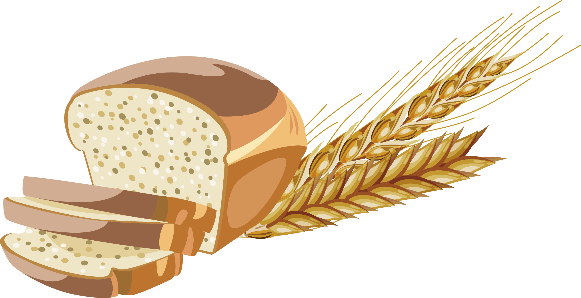 POSTAL SI PRAVI MIŠMAŠEV POMAGAČ. UPAMO, DA SI UŽIVAL V PRAVLJICI IN V KUHARSKIH SPRETNOSTIH. UČITELJICE BOMO VESELE SLIKE TVOJE RISBICE ALI SLIKE TVOJEGA SLASTNEGA IZDELKA.   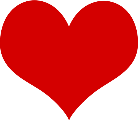 LEPO TE POZDRAVLJAMO, NAJ DANES OKOLI TEBE VSE DIŠI. ZAGOTOVO SE BODO SLASTNE VONJAVE ŠIRILE IZ MIŠMAŠEVE PEKARNE, MORDA PA KAKŠNA TUDI IZ VAŠE KUHINJE!!!LEPO IN ZDRAVO BODI, NAJ TI VES DAN V TEBI SIJE SONČEK! 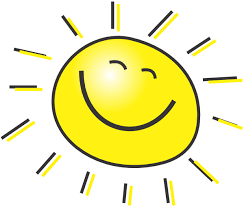  UČITELJICE 1. RAZREDOV             